 
Work Experience Plan Rubric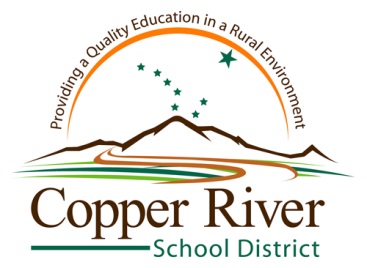  Student Name:     ________________________________________ All questions must be answered.In regards to questions,3,5,6,7, 8, the following rubric will apply:At least 4 examples are given for each question listed above and all other questions are answered: 25 pointsAt least 3 examples are given for each question listed above and all other questions are answered: 20 pointsAt least 2 examples are given for each question listed above and all other questions are answered: 15 points